Assignment 4due 9-10 October 2023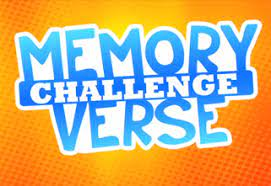 Done:   .   ___ Memorize the verse(s) for Week 4 on your personal schedule.  Be prepared to recite some of your verses in class.___ Circle the   parallels to 1 Peter   on the printout of the text with a blue pencil.  (See the assignment at the end of the Jen Wilkin lecture notes.)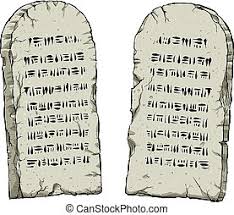 God of Freedom WorkbookDone:    .   ___ Read Exodus 20:1-12.___ Answer the questions for Days 4-5 and do the Wrap-Up for Week 3 on pages 43-46.